Мета заходу: розвивати знання учнів з інформатики та пізнавальний інтерес до цього предмету, виховувати культуру користувача ПК.Хід заходуУ грі беруть участь  учні 10-х класів, розділені на дві команди жеребкуванням. Гра складається з чотирьох конкурсів. Кожен конкурс оцінюється від 1 до 5 балів. Команда яка набрала найбільшу кількість балів отримує грамоту «Найрозумніші інформатики».1. Наука, що вивчає властивості інформації, закономірності її пошуку,  збирання, збереження, передавання  і обробки:-біологія;- інформатика;- фізика;- українська література.2. Яка найменша одиниця вимірювання інформації? - байт; - кілобіт; - мегабайт;- біт.3. Алфавіт якої системи числення складається з двох цифр: 0 та 1?- двійкової;- десятирічної;- восьмирічної;- шістнадцятирічної.4. Мінімальний елемент зображення, що  формується на екрані монітора:- мінібіт;- байт;- піксель;- мегапіксель.5. Який французький учений створив першу арифметичну машину, що виконувала операції додавання та віднімання?- Едмонд Гантер;- Блез Паскаль;- Біл Гейтс;- Джон фон Нейман.6. Американська фірма, яка є лідером у виробництві комп’ютерного програмного забезпечення:- Adidas; - Microsoft;- Apple;- Office.7. Загальна назва програмного забезпечення англійською мовою:- Hard Ware;- Programs;- Software;- Аpplication.8. Photoshop, paint– це назви…- драйверів;- операційних систем;- утиліт;- графічних редакторів.9. Яка з цих програм не є антивірусною?- Win Rar;- Dr Web;- Aidstest;- AVP.10. Комп’ютерна мережа, що охоплює всі континенти й містить великі обсяги інформації:- Windows 98;- Internet;- Intranet;- локальна.11. Розширення .rar мають:- текстові документи;- графічні документи;- архіви;- електронні таблиці.12. Такі програми, як Блокнот, Word Pad, Microsoft Word є:- графічними редакторами;- програмами-архіваторами;- антивірусними програмами;- текстовими програмами.Додаткові питання13. Як з англійської мови перекладається Windows?- вікна;- драйвери;- операційні системи;- інтерфейс.14. Обчислювальний пристрій у древніх греків та римлян?- рахівниці;- арифметична машина;- абак;- персональний комп’ютер.15. Як називається пристрій для підключення до мережі Internet?- монітор;- принтер;- модем;- мережевий адаптер.Завдання 1. Розгадати ребусисервер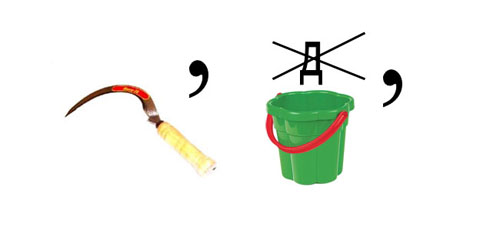 вінчестер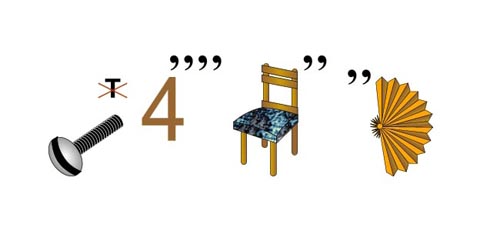 пам’ять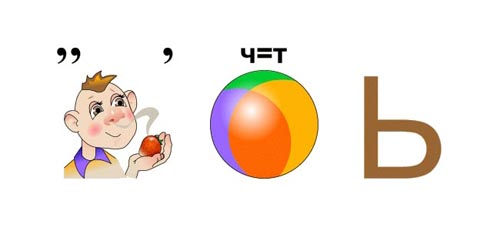 інтернет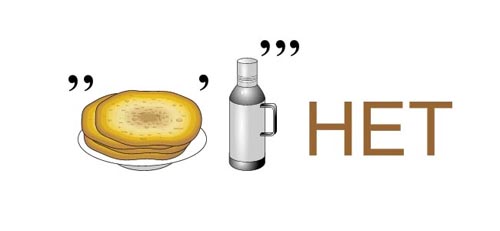 клавіатура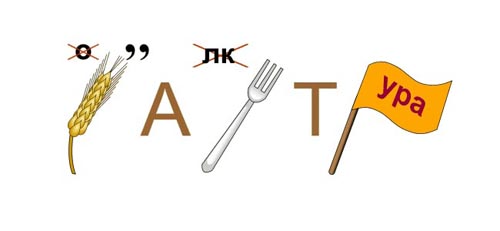 Завдання 2. Потрібно побачити, прочитати і записати чим побільше інформатичних термінів. Можна читати у різних напрямках по горизонталі і по вертикалі, але не по діагоналі.Завдання 1. Дописати стерті слова1.	Системний …2.	Мої …3.	Лазерний …4.	Персональний …5.	Жорсткий …6.	Панель …7.	Компакт …8.	Мій …9.	Операційна …10.	Графічний …11.	Робочий …12.	Електронна …13.	Текстовий …14.	Комп’ютерна …15.	Рідкокристалічний …Завдання 2. Розмістити правильно пристрої в системному блоці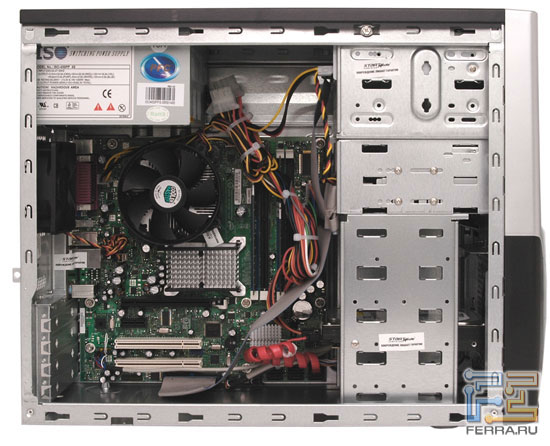 Материнська платаDVD-ROMВідео платаДисководВінчестерБлок живленняПроцесорОперативна пам’ятьЗавдання . Команди користуючись інтернетом повинні створити презентацію з 5-8 слайдів з повним оформленням і анімацією на довільну тему.Після завершення команди демонструють її. В конкурсі оцінюється оформлення, анімаційні ефекти, виклад теми.ИРАМРОБЄКТОРТГОТОЦОЛФМОНІБПОСЛМГІЯІНАТСНЛАПКАОЛЕСПУЛЙАФОРЛАТДАОРОТЯДРЛКМЕНЮЕМТТРКЦІЯИТАРВАМАКПОНГАМКОТАІЛГРЕРСМИННАВУИСКОВСИТАШЯКИРРДРЕРЕТНИКАТАЛКАОИТПРРИДПЛКАВЖІРНАПЛІСОНІЄЙОРУВКМСЕЙКОМАНДАПТАААИМКОВОДТЕРИСЧЗКДВИНАВЕЦЬОКОТІВ